   ПРОЕКТВ соответствии с частью 2 статьи 10 Федерального закона от 22.08.1995                  № 151-ФЗ «Об аварийно-спасательных службах и статусе спасателей» и пунктом 4 Порядка регистрации аварийно-спасательных служб, аварийно-спасательных формирований, утвержденного приказом МЧС России от 12.03.2018 № 99 «Об утверждении Порядка регистрации аварийно-спасательных служб, аварийно-спасательных формирований», в целях учета аттестованных нештатных аварийно-спасательных формирований, Уставом муниципального района Безенчукский Самарской областиПОСТАНОВЛЯЮ:1. Утвердить порядок регистрации аттестованных нештатных аварийно-спасательных служб, нештатных аварийно-спасательных формирований на территории муниципального района Безенчукский Самарской области, в соответствии с приложением. 2. Опубликовать настоящее Постановление на официальном сайте                        Администрации муниципального района Безенчукский в сети Интернет.3. Контроль за исполнением настоящего постановления оставляю за                  собой.Глава района                                                                                            В.В. Аникин            Приложение 1к ПостановлениюАдминистрации муниципального района БезенчукскийСамарской областиот __  ______ 2023 г. N _____Порядокрегистрации аттестованных нештатных аварийно-спасательных служб,нештатных аварийно-спасательных формирований на территории муниципального района Безенчукский Самарской области1. Порядок аттестованных нештатных аварийно-спасательных служб, нештатных аварийно-спасательных формирований на территории муниципального района Безенчукский Самарской области (далее - Порядок) определяет сроки и последовательность процедур (действий), осуществляемых Администрацией муниципального района Безенчукский Самарской области (далее - Администрация района) в процессе регистрации аттестованных нештатных аварийно-спасательных служб, нештатных аварийно-спасательных формирований (далее - аттестованные НАСС (Ф)).2. Заявителями на регистрацию аттестованных НАСС(Ф) являются юридические лица, учредившие НАСФ, либо их уполномоченные представители, обратившиеся в Администрацию района с заявлением о регистрации аттестованного НАСС(Ф)  (далее - заявитель).3. Информирование по вопросам регистрации аттестованного НАСС(Ф)  осуществляется должностными лицами Администрации района следующими способами:посредством размещения информации о порядке регистрации аттестованных НАСФ на официальном сайте Администрации района;при личном обращении заявителя (консультирование);посредством почтовой связи;посредством электронной почты;посредством телефонной связи.4. На официальном сайте Администрации района размещается следующая информация:справочные телефоны и адреса электронной почты (при наличии) Администрации района;форма заявления о регистрации аттестованного НАСС(Ф);порядок и способ подачи заявления;порядок рассмотрения заявлений и получения консультаций;сроки регистрации аттестованного НАСС(Ф);сведения о результатах регистрации аттестованного НАСС(Ф);порядок обжалования решений, действий (бездействия) должностных лиц Администрации района;информация о месте приема заявителей, а также о графике приема заявителей;текст Положения с приложениями.5. Должностное лицо Администрации района, осуществляющее личный прием заявителей (консультирование), дает устный ответ по существу каждого из поставленных вопросов или устное разъяснение, куда и в каком порядке ему следует обратиться.6. При обращении (консультировании) от заявителя могут быть получены устные и письменные заявления по вопросам регистрации аттестованного НАСС(Ф), которые подлежат регистрации и рассмотрению в соответствии с законодательством Российской Федерации.7. Регистрация аттестованного НАСС(Ф)  осуществляется Администрацией района.8. Регистрация аттестованного НАСС(Ф)  осуществляется в течение 30 рабочих дней со дня поступления документов в Администрацию района.9. Срок выдачи (направления) документов, являющихся результатом регистрации, - не более 3 рабочих дней со дня внесения записи о регистрации аттестованного НАСС(Ф)  в реестр аттестованных аварийно-спасательных формирований, дислоцированных на территории Самарской области (далее - реестр), либо со дня подписания уведомления об отказе в регистрации аттестованного НАСС(Ф).10. Для регистрации аттестованного НАСС(Ф)  заявитель представляет в Администрацию района:заявление, подписанное руководителем организации и заверенное печатью (при наличии) организации, создавшей НАСС(Ф), или руководителем аттестованного НАСС(Ф), если она (оно) является юридическим лицом, по форме, установленной в Приложении 2;копию свидетельства об аттестации на право ведения аварийно-спасательных работ, выданного в соответствии с пунктом 18 Положения о проведении аттестации аварийно-спасательных служб, аварийно-спасательных формирований, спасателей и граждан, приобретающих статус спасателя, утвержденного постановлением Правительства Российской Федерации от 22 декабря 2011 г. № 1091, заверенную подписью руководителя организации и печатью (при наличии) организации;паспорт аттестованного НАСС(Ф), оформленный по форме, установленной приказом МЧС России от 12 марта 2018 N 99 "Об утверждении Порядка регистрации аварийно-спасательных служб, аварийно-спасательных формирований".11. Заявление и документы, указанные в пункте 10 Положения, могут быть поданы заявителем при личном обращении в Администрацию района, направлены заказным почтовым отправлением с уведомлением о вручении.12. При регистрации аттестованного НАСС(Ф) запрещается требовать от заявителя представления документов и информации или осуществления действий, представление или осуществление которых не предусмотрено нормативными правовыми актами, регулирующими отношения, возникающие в связи с регистрацией аттестованных НАСС(Ф).13. Основания для отказа в приеме документов, необходимых для регистрации аттестованных НАСС(Ф), отсутствуют.14. Основания для приостановления регистрации аттестованного НАСС(Ф)  законодательством Российской Федерации не предусмотрены.15. Основаниями для отказа в регистрации аттестованного НАСС(Ф)  являются:представление заявителем неполного комплекта документов, предусмотренных пунктом 10 Порядка;наличие в представленных документах неполных или недостоверных сведений;наличие в заявлении и (или) документах исправлений и повреждений, которые не позволяют однозначно истолковать их содержание.16. Государственная пошлина и иная плата за регистрацию аттестованного НАСС(Ф) не взимаются.17. Заявление и документы, поступившие от заявителя в Администрацию района  для регистрации аттестованного НАСС(Ф), регистрируются в течение 1 рабочего дня со дня их поступления.18. Основанием для начала административной процедуры является передача заявления и документов ответственному за ведение реестра.19. Ответственным за ведение реестра проверяется комплектность представленных заявителем документов, предусмотренных пунктом 10 Положения, а также наличие исправлений, которые не позволяют однозначно толковать содержание документов.20. В случае если документы представлены в полном объеме и нет оснований для отказа регистрации аттестованного НАСС(Ф), предусмотренных пунктом 15 Положения, ответственный за ведение реестра осуществляет подготовку проекта решения о регистрации аттестованного НАСС(Ф) в виде письменного уведомления, содержащего информацию о регистрации аттестованного НАСС(Ф).Решение об отказе в регистрации аттестованного НАСС(Ф)  оформляется в виде письменного уведомления об отказе в регистрации аттестованного НАСС(Ф)  с приложением представленных документов.Уведомление о регистрации аттестованного НАСС(Ф)  либо об отказе в регистрации аттестованного НАСС(Ф)  визируется ответственным за ведение реестра.21. В случае если в выданных в результате регистрации аттестованного НАСС(Ф)  документах допущены опечатки и (или) ошибки, то заявитель вправе обратиться в Администрацию района посредством почтовой связи либо непосредственно при личном обращении в Администрацию района с заявлением о необходимости исправления допущенных опечаток и (или) ошибок с изложением их сути и приложением документа, содержащего опечатки и (или) ошибки.22. Для исправления ошибок и (или) опечаток в выданных в результате регистрации аттестованного НАСС(Ф)  документах необходимо представить:заявление о необходимости исправления допущенных опечаток и (или) ошибок, оформленное в соответствии с Приложением 3;подлинник заявленного к исправлению документа.23. В течение 10 рабочих дней со дня регистрации в Администрации района заявления о необходимости исправления допущенных опечаток и (или) ошибок Администрации района  подготавливает и направляет заявителю новое уведомление о регистрации аттестованного НАСС(Ф)  либо об отказе в регистрации аттестованного НАСС(Ф), в которое внесены соответствующие исправления.24. Уведомление о регистрации аттестованного НАСС(Ф)  либо об отказе в регистрации аттестованного НАСС(Ф), в которое внесены исправления, направляется заявителю почтовым отправлением с уведомлением о вручении или вручается лично.25. В случае отсутствия опечаток и (или) ошибок в выданном уведомлении о регистрации аттестованного НАСС(Ф)  либо об отказе в регистрации аттестованного НАСС(Ф)  Администрация района письменно уведомляет об этом заявителя в срок, не превышающий 5 рабочих дней с даты регистрации заявления о необходимости исправления допущенных опечаток и (или) ошибок.26. Должностные лица Администрация района в случае ненадлежащего исполнения служебных обязанностей, совершения противоправных действий (бездействия) несут ответственность в соответствии с законодательством Российской Федерации.Приложение 2к ПостановлениюАдминистрации муниципального района БезенчукскийСамарской областиот __  ______ 2023 г. N _____Приложение 2к Постановлениюадминистрации муниципального района БезенчукскийСамарской областиот __  ______ 2023 г. N _____И.А. Голомоз8(846)2-16-48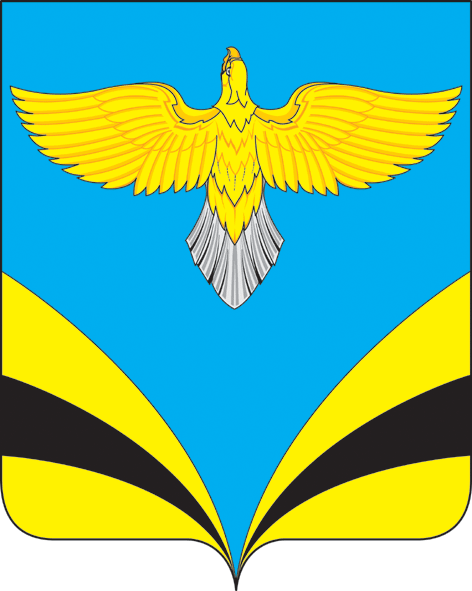 АДМИНИСТРАЦИЯмуниципального районаБезенчукскийСамарской областиПОСТАНОВЛЕНИЕ от ____________ № ______пгт. БезенчукОб утверждении порядка регистрацииаттестованных нештатных аварийно-спасательных служб, нештатныхаварийно-спасательных формированийна территории муниципального района Безенчукский Самарской областиОб утверждении порядка регистрацииаттестованных нештатных аварийно-спасательных служб, нештатныхаварийно-спасательных формированийна территории муниципального района Безенчукский Самарской областиФОРМА ЗАЯВЛЕНИЯна регистрацию аттестованных нештатных аварийно-спасательных служб, нештатных аварийно-спасательных формирований (далее - НАСС(Ф))ФОРМА ЗАЯВЛЕНИЯна регистрацию аттестованных нештатных аварийно-спасательных служб, нештатных аварийно-спасательных формирований (далее - НАСС(Ф))ФОРМА ЗАЯВЛЕНИЯна регистрацию аттестованных нештатных аварийно-спасательных служб, нештатных аварийно-спасательных формирований (далее - НАСС(Ф))ФОРМА ЗАЯВЛЕНИЯна регистрацию аттестованных нештатных аварийно-спасательных служб, нештатных аварийно-спасательных формирований (далее - НАСС(Ф))ФОРМА ЗАЯВЛЕНИЯна регистрацию аттестованных нештатных аварийно-спасательных служб, нештатных аварийно-спасательных формирований (далее - НАСС(Ф))Прошу зарегистрировать аттестованное нештатное аварийно-спасательное формирование (далее - НАСС(Ф)):Прошу зарегистрировать аттестованное нештатное аварийно-спасательное формирование (далее - НАСС(Ф)):Прошу зарегистрировать аттестованное нештатное аварийно-спасательное формирование (далее - НАСС(Ф)):Прошу зарегистрировать аттестованное нештатное аварийно-спасательное формирование (далее - НАСС(Ф)):Прошу зарегистрировать аттестованное нештатное аварийно-спасательное формирование (далее - НАСС(Ф)):(указать полное и сокращенное (при наличии) наименование НАСС(Ф))(указать полное и сокращенное (при наличии) наименование НАСС(Ф))(указать полное и сокращенное (при наличии) наименование НАСС(Ф))(указать полное и сокращенное (при наличии) наименование НАСС(Ф))(указать полное и сокращенное (при наличии) наименование НАСС(Ф))(указать место дислокации (адрес) и телефон НАСС(Ф))(указать место дислокации (адрес) и телефон НАСС(Ф))(указать место дислокации (адрес) и телефон НАСС(Ф))(указать место дислокации (адрес) и телефон НАСС(Ф))(указать место дислокации (адрес) и телефон НАСС(Ф))Сведения об аттестации НАСС(Ф):Сведения об аттестации НАСС(Ф):Сведения об аттестации НАСС(Ф):Сведения об аттестации НАСС(Ф):Сведения об аттестации НАСС(Ф):(указать номер бланка свидетельства об аттестации, дату аттестации)(указать номер бланка свидетельства об аттестации, дату аттестации)(указать номер бланка свидетельства об аттестации, дату аттестации)(указать номер бланка свидетельства об аттестации, дату аттестации)(указать номер бланка свидетельства об аттестации, дату аттестации)Уведомление о регистрации аттестованного НАСС(Ф)  прошу направитьУведомление о регистрации аттестованного НАСС(Ф)  прошу направитьУведомление о регистрации аттестованного НАСС(Ф)  прошу направитьУведомление о регистрации аттестованного НАСС(Ф)  прошу направитьУведомление о регистрации аттестованного НАСС(Ф)  прошу направить(по почте (указать почтовый индекс и адрес) либо вручить лично)(по почте (указать почтовый индекс и адрес) либо вручить лично)(по почте (указать почтовый индекс и адрес) либо вручить лично)(по почте (указать почтовый индекс и адрес) либо вручить лично)(по почте (указать почтовый индекс и адрес) либо вручить лично)(должность лица, подписавшего заявление)(подпись)(фамилия, инициалы)"____" __________ 20___ г."____" __________ 20___ г.М.П. (при наличии)ФОРМА ЗАЯВЛЕНИЯо необходимости исправления допущенных опечаток и (или) ошибок в документах по регистрации аттестованных нештатных аварийно-спасательных формирований(далее - НАСС(Ф))ФОРМА ЗАЯВЛЕНИЯо необходимости исправления допущенных опечаток и (или) ошибок в документах по регистрации аттестованных нештатных аварийно-спасательных формирований(далее - НАСС(Ф))ФОРМА ЗАЯВЛЕНИЯо необходимости исправления допущенных опечаток и (или) ошибок в документах по регистрации аттестованных нештатных аварийно-спасательных формирований(далее - НАСС(Ф))ФОРМА ЗАЯВЛЕНИЯо необходимости исправления допущенных опечаток и (или) ошибок в документах по регистрации аттестованных нештатных аварийно-спасательных формирований(далее - НАСС(Ф))ФОРМА ЗАЯВЛЕНИЯо необходимости исправления допущенных опечаток и (или) ошибок в документах по регистрации аттестованных нештатных аварийно-спасательных формирований(далее - НАСС(Ф))ФОРМА ЗАЯВЛЕНИЯо необходимости исправления допущенных опечаток и (или) ошибок в документах по регистрации аттестованных нештатных аварийно-спасательных формирований(далее - НАСС(Ф))ФОРМА ЗАЯВЛЕНИЯо необходимости исправления допущенных опечаток и (или) ошибок в документах по регистрации аттестованных нештатных аварийно-спасательных формирований(далее - НАСС(Ф))ФОРМА ЗАЯВЛЕНИЯо необходимости исправления допущенных опечаток и (или) ошибок в документах по регистрации аттестованных нештатных аварийно-спасательных формирований(далее - НАСС(Ф))(указать полное и сокращенное (при наличии) наименование НАСС(Ф))(указать полное и сокращенное (при наличии) наименование НАСС(Ф))(указать полное и сокращенное (при наличии) наименование НАСС(Ф))(указать полное и сокращенное (при наличии) наименование НАСС(Ф))(указать полное и сокращенное (при наличии) наименование НАСС(Ф))(указать полное и сокращенное (при наличии) наименование НАСС(Ф))(указать полное и сокращенное (при наличии) наименование НАСС(Ф))(указать полное и сокращенное (при наличии) наименование НАСС(Ф))(указать место дислокации (адрес) и телефон НАСС(Ф))(указать место дислокации (адрес) и телефон НАСС(Ф))(указать место дислокации (адрес) и телефон НАСС(Ф))(указать место дислокации (адрес) и телефон НАСС(Ф))(указать место дислокации (адрес) и телефон НАСС(Ф))(указать место дислокации (адрес) и телефон НАСС(Ф))(указать место дислокации (адрес) и телефон НАСС(Ф))(указать место дислокации (адрес) и телефон НАСС(Ф))Просим исправить ошибку (опечатку) вПросим исправить ошибку (опечатку) вПросим исправить ошибку (опечатку) вПросим исправить ошибку (опечатку) вПросим исправить ошибку (опечатку) вПросим исправить ошибку (опечатку) вПросим исправить ошибку (опечатку) вПросим исправить ошибку (опечатку) в(указать реквизиты документа, заявленного к исправлению)(указать реквизиты документа, заявленного к исправлению)(указать реквизиты документа, заявленного к исправлению)(указать реквизиты документа, заявленного к исправлению)(указать реквизиты документа, заявленного к исправлению)(указать реквизиты документа, заявленного к исправлению)(указать реквизиты документа, заявленного к исправлению)(указать реквизиты документа, заявленного к исправлению)Ошибочно указанную информациюОшибочно указанную информациюОшибочно указанную информациюОшибочно указанную информациюОшибочно указанную информациюЗаменить наЗаменить наОснование для исправления ошибки (опечатки):Основание для исправления ошибки (опечатки):Основание для исправления ошибки (опечатки):Основание для исправления ошибки (опечатки):Основание для исправления ошибки (опечатки):Основание для исправления ошибки (опечатки):Основание для исправления ошибки (опечатки):(указать ссылку на документацию)(указать ссылку на документацию)(указать ссылку на документацию)(указать ссылку на документацию)(указать ссылку на документацию)(указать ссылку на документацию)(указать ссылку на документацию)(указать ссылку на документацию)К заявлению прилагаются следующие документы по описи:К заявлению прилагаются следующие документы по описи:К заявлению прилагаются следующие документы по описи:К заявлению прилагаются следующие документы по описи:К заявлению прилагаются следующие документы по описи:К заявлению прилагаются следующие документы по описи:К заявлению прилагаются следующие документы по описи:К заявлению прилагаются следующие документы по описи:1.2.3.(должность лица, подписавшего заявление)(должность лица, подписавшего заявление)(должность лица, подписавшего заявление)(подпись)(подпись)(фамилия, инициалы)"____" __________ 20___ г."____" __________ 20___ г."____" __________ 20___ г."____" __________ 20___ г.М.П. (при наличии)